                                                                 			KONINKRIJK BELGIE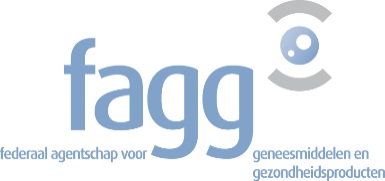 Informatie over Belgisch referentiegeneesmiddelInformatie over het geneesmiddel in het land van herkomstVERGUNNING VOOR PARALLELINVOERVERGUNNING VOOR PARALLELINVOERVERGUNNING VOOR PARALLELINVOERIn toepassing van het Koninklijk besluit van 19 april 2001 betreffende de parallelinvoer van geneesmiddelen heeft de administrateur-generaal van het FAGG besloten de vergunning voor parallelinvoer van het geneesmiddel, te verlenen aan:In toepassing van het Koninklijk besluit van 19 april 2001 betreffende de parallelinvoer van geneesmiddelen heeft de administrateur-generaal van het FAGG besloten de vergunning voor parallelinvoer van het geneesmiddel, te verlenen aan:In toepassing van het Koninklijk besluit van 19 april 2001 betreffende de parallelinvoer van geneesmiddelen heeft de administrateur-generaal van het FAGG besloten de vergunning voor parallelinvoer van het geneesmiddel, te verlenen aan:In toepassing van het Koninklijk besluit van 19 april 2001 betreffende de parallelinvoer van geneesmiddelen heeft de administrateur-generaal van het FAGG besloten de vergunning voor parallelinvoer van het geneesmiddel, te verlenen aan:In toepassing van het Koninklijk besluit van 19 april 2001 betreffende de parallelinvoer van geneesmiddelen heeft de administrateur-generaal van het FAGG besloten de vergunning voor parallelinvoer van het geneesmiddel, te verlenen aan:In toepassing van het Koninklijk besluit van 19 april 2001 betreffende de parallelinvoer van geneesmiddelen heeft de administrateur-generaal van het FAGG besloten de vergunning voor parallelinvoer van het geneesmiddel, te verlenen aan:In toepassing van het Koninklijk besluit van 19 april 2001 betreffende de parallelinvoer van geneesmiddelen heeft de administrateur-generaal van het FAGG besloten de vergunning voor parallelinvoer van het geneesmiddel, te verlenen aan:In toepassing van het Koninklijk besluit van 19 april 2001 betreffende de parallelinvoer van geneesmiddelen heeft de administrateur-generaal van het FAGG besloten de vergunning voor parallelinvoer van het geneesmiddel, te verlenen aan:In toepassing van het Koninklijk besluit van 19 april 2001 betreffende de parallelinvoer van geneesmiddelen heeft de administrateur-generaal van het FAGG besloten de vergunning voor parallelinvoer van het geneesmiddel, te verlenen aan:onder het nummer:onder het nummer:onder het nummer:Het op de markt brengen van dit geneesmiddel is afhankelijk gesteld van volgende voorwaarden:Het op de markt brengen van dit geneesmiddel is afhankelijk gesteld van volgende voorwaarden:Het op de markt brengen van dit geneesmiddel is afhankelijk gesteld van volgende voorwaarden:Het op de markt brengen van dit geneesmiddel is afhankelijk gesteld van volgende voorwaarden:Het op de markt brengen van dit geneesmiddel is afhankelijk gesteld van volgende voorwaarden:Het op de markt brengen van dit geneesmiddel is afhankelijk gesteld van volgende voorwaarden:Het op de markt brengen van dit geneesmiddel is afhankelijk gesteld van volgende voorwaarden:Het op de markt brengen van dit geneesmiddel is afhankelijk gesteld van volgende voorwaarden:Het op de markt brengen van dit geneesmiddel is afhankelijk gesteld van volgende voorwaarden:Het referentiegeneesmiddel is [naam, sterkte, farmaceutische vorm (xxx IS xxx Fx of BExxxxxx)].Het geneesmiddel in het land van herkomst [lidstaat] is: [naam, sterkte, farmaceutische vorm, VHB-nummer in die lidstaat].Bij deze vergunning werden de bijsluiterteksten gevoegd zoals die bij het toekennen van de vergunning werden aanvaard.De bijsluiterteksten die niet in het Nederlands zijn opgesteld, moeten een juiste en volledige vertaling van de tekst in het Nederlands zijn.Het referentiegeneesmiddel is [naam, sterkte, farmaceutische vorm (xxx IS xxx Fx of BExxxxxx)].Het geneesmiddel in het land van herkomst [lidstaat] is: [naam, sterkte, farmaceutische vorm, VHB-nummer in die lidstaat].Bij deze vergunning werden de bijsluiterteksten gevoegd zoals die bij het toekennen van de vergunning werden aanvaard.De bijsluiterteksten die niet in het Nederlands zijn opgesteld, moeten een juiste en volledige vertaling van de tekst in het Nederlands zijn.Het referentiegeneesmiddel is [naam, sterkte, farmaceutische vorm (xxx IS xxx Fx of BExxxxxx)].Het geneesmiddel in het land van herkomst [lidstaat] is: [naam, sterkte, farmaceutische vorm, VHB-nummer in die lidstaat].Bij deze vergunning werden de bijsluiterteksten gevoegd zoals die bij het toekennen van de vergunning werden aanvaard.De bijsluiterteksten die niet in het Nederlands zijn opgesteld, moeten een juiste en volledige vertaling van de tekst in het Nederlands zijn.Het referentiegeneesmiddel is [naam, sterkte, farmaceutische vorm (xxx IS xxx Fx of BExxxxxx)].Het geneesmiddel in het land van herkomst [lidstaat] is: [naam, sterkte, farmaceutische vorm, VHB-nummer in die lidstaat].Bij deze vergunning werden de bijsluiterteksten gevoegd zoals die bij het toekennen van de vergunning werden aanvaard.De bijsluiterteksten die niet in het Nederlands zijn opgesteld, moeten een juiste en volledige vertaling van de tekst in het Nederlands zijn.Het referentiegeneesmiddel is [naam, sterkte, farmaceutische vorm (xxx IS xxx Fx of BExxxxxx)].Het geneesmiddel in het land van herkomst [lidstaat] is: [naam, sterkte, farmaceutische vorm, VHB-nummer in die lidstaat].Bij deze vergunning werden de bijsluiterteksten gevoegd zoals die bij het toekennen van de vergunning werden aanvaard.De bijsluiterteksten die niet in het Nederlands zijn opgesteld, moeten een juiste en volledige vertaling van de tekst in het Nederlands zijn.Het referentiegeneesmiddel is [naam, sterkte, farmaceutische vorm (xxx IS xxx Fx of BExxxxxx)].Het geneesmiddel in het land van herkomst [lidstaat] is: [naam, sterkte, farmaceutische vorm, VHB-nummer in die lidstaat].Bij deze vergunning werden de bijsluiterteksten gevoegd zoals die bij het toekennen van de vergunning werden aanvaard.De bijsluiterteksten die niet in het Nederlands zijn opgesteld, moeten een juiste en volledige vertaling van de tekst in het Nederlands zijn.Het referentiegeneesmiddel is [naam, sterkte, farmaceutische vorm (xxx IS xxx Fx of BExxxxxx)].Het geneesmiddel in het land van herkomst [lidstaat] is: [naam, sterkte, farmaceutische vorm, VHB-nummer in die lidstaat].Bij deze vergunning werden de bijsluiterteksten gevoegd zoals die bij het toekennen van de vergunning werden aanvaard.De bijsluiterteksten die niet in het Nederlands zijn opgesteld, moeten een juiste en volledige vertaling van de tekst in het Nederlands zijn.Het referentiegeneesmiddel is [naam, sterkte, farmaceutische vorm (xxx IS xxx Fx of BExxxxxx)].Het geneesmiddel in het land van herkomst [lidstaat] is: [naam, sterkte, farmaceutische vorm, VHB-nummer in die lidstaat].Bij deze vergunning werden de bijsluiterteksten gevoegd zoals die bij het toekennen van de vergunning werden aanvaard.De bijsluiterteksten die niet in het Nederlands zijn opgesteld, moeten een juiste en volledige vertaling van de tekst in het Nederlands zijn.Het referentiegeneesmiddel is [naam, sterkte, farmaceutische vorm (xxx IS xxx Fx of BExxxxxx)].Het geneesmiddel in het land van herkomst [lidstaat] is: [naam, sterkte, farmaceutische vorm, VHB-nummer in die lidstaat].Bij deze vergunning werden de bijsluiterteksten gevoegd zoals die bij het toekennen van de vergunning werden aanvaard.De bijsluiterteksten die niet in het Nederlands zijn opgesteld, moeten een juiste en volledige vertaling van de tekst in het Nederlands zijn.Momenteel is de wettige wijze van terhandstelling van dit parallel ingevoerd geneesmiddel aan het publiek de volgende:Momenteel is de wettige wijze van terhandstelling van dit parallel ingevoerd geneesmiddel aan het publiek de volgende:Momenteel is de wettige wijze van terhandstelling van dit parallel ingevoerd geneesmiddel aan het publiek de volgende:Momenteel is de wettige wijze van terhandstelling van dit parallel ingevoerd geneesmiddel aan het publiek de volgende:Momenteel is de wettige wijze van terhandstelling van dit parallel ingevoerd geneesmiddel aan het publiek de volgende:Momenteel is de wettige wijze van terhandstelling van dit parallel ingevoerd geneesmiddel aan het publiek de volgende:Momenteel is de wettige wijze van terhandstelling van dit parallel ingevoerd geneesmiddel aan het publiek de volgende:Momenteel is de wettige wijze van terhandstelling van dit parallel ingevoerd geneesmiddel aan het publiek de volgende:Momenteel is de wettige wijze van terhandstelling van dit parallel ingevoerd geneesmiddel aan het publiek de volgende:Deze vergunning voor parallel invoer blijft geldig tot: Elke wijziging in dit document die niet in overeenstemming is met de goedgekeurde gegevens van de originele aanvraag of eventueel ingediende wijziging(en), maakt het onderhavig document ongeldig.Deze vergunning voor parallel invoer blijft geldig tot: Elke wijziging in dit document die niet in overeenstemming is met de goedgekeurde gegevens van de originele aanvraag of eventueel ingediende wijziging(en), maakt het onderhavig document ongeldig.Deze vergunning voor parallel invoer blijft geldig tot: Elke wijziging in dit document die niet in overeenstemming is met de goedgekeurde gegevens van de originele aanvraag of eventueel ingediende wijziging(en), maakt het onderhavig document ongeldig.Deze vergunning voor parallel invoer blijft geldig tot: Elke wijziging in dit document die niet in overeenstemming is met de goedgekeurde gegevens van de originele aanvraag of eventueel ingediende wijziging(en), maakt het onderhavig document ongeldig.Deze vergunning voor parallel invoer blijft geldig tot: Elke wijziging in dit document die niet in overeenstemming is met de goedgekeurde gegevens van de originele aanvraag of eventueel ingediende wijziging(en), maakt het onderhavig document ongeldig.Deze vergunning voor parallel invoer blijft geldig tot: Elke wijziging in dit document die niet in overeenstemming is met de goedgekeurde gegevens van de originele aanvraag of eventueel ingediende wijziging(en), maakt het onderhavig document ongeldig.Deze vergunning voor parallel invoer blijft geldig tot: Elke wijziging in dit document die niet in overeenstemming is met de goedgekeurde gegevens van de originele aanvraag of eventueel ingediende wijziging(en), maakt het onderhavig document ongeldig.Deze vergunning voor parallel invoer blijft geldig tot: Elke wijziging in dit document die niet in overeenstemming is met de goedgekeurde gegevens van de originele aanvraag of eventueel ingediende wijziging(en), maakt het onderhavig document ongeldig.Deze vergunning voor parallel invoer blijft geldig tot: Elke wijziging in dit document die niet in overeenstemming is met de goedgekeurde gegevens van de originele aanvraag of eventueel ingediende wijziging(en), maakt het onderhavig document ongeldig.Te Brussel,Te Brussel,Te Brussel,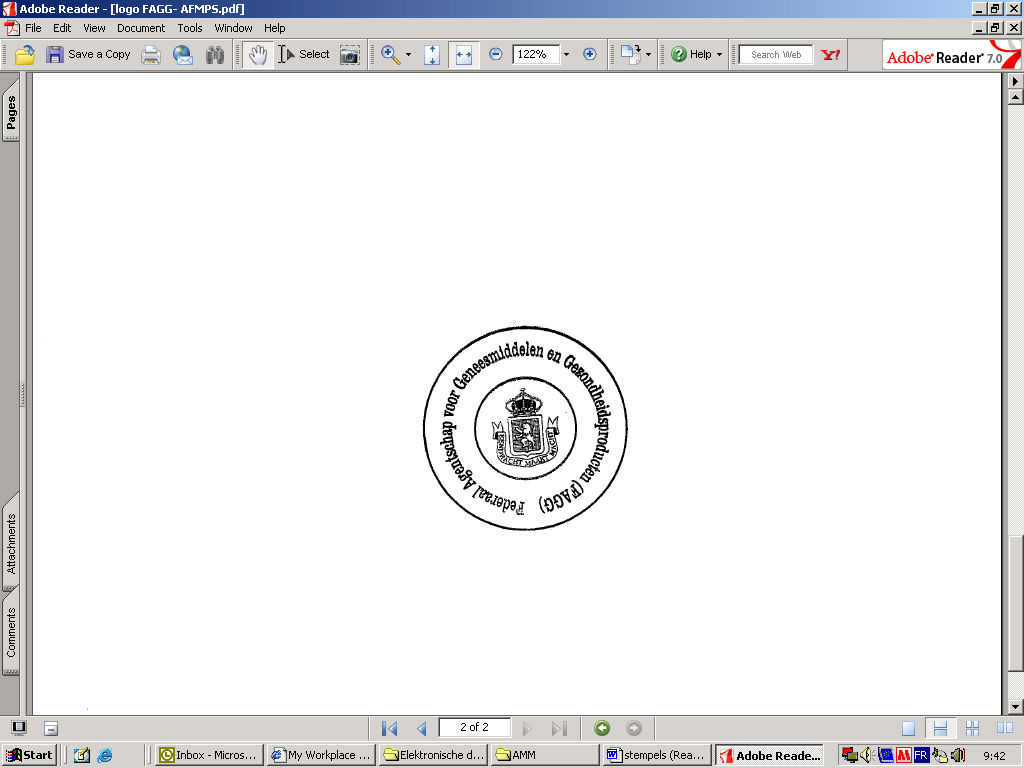 De administrateur-generaal van het FAGGDe administrateur-generaal van het FAGGDe administrateur-generaal van het FAGGKWALITATIEVE SAMENSTELLING(Algemene Internationale Benaming (A.I.B.) of bij het ontbreken hiervan, de gebruikelijke benaming)KWALITATIEVE SAMENSTELLING(Algemene Internationale Benaming (A.I.B.) of bij het ontbreken hiervan, de gebruikelijke benaming)KWALITATIEVE SAMENSTELLING(Algemene Internationale Benaming (A.I.B.) of bij het ontbreken hiervan, de gebruikelijke benaming)KWALITATIEVE SAMENSTELLING(Algemene Internationale Benaming (A.I.B.) of bij het ontbreken hiervan, de gebruikelijke benaming)KWANTITATIEVESAMENSTELLINGWERKZAME BESTANDDELENOVERIGE BESTANDDELENcf. gegevens fabrikantBIJLAGE van de vergunning voor parallel invoer:Benaming:   1) Naam en adres van de verpakker(s)1) Naam en adres van de verpakker(s)2) Naam en adres van de verantwoordelijke(n) voor de batch certifiëring van het herverpakte geneesmiddel2) Naam en adres van de verantwoordelijke(n) voor de batch certifiëring van het herverpakte geneesmiddel3) Naam en adres van de verdeler(s) van het herverpakte geneesmiddel3) Naam en adres van de verdeler(s) van het herverpakte geneesmiddelNaam en adres van vergunninghouderWettelijke basis van de vergunning voor het in de handel brengenVerpakkingsgrootte(s)Naam en adres van vergunninghouderWettelijke basis van de vergunning voor het in de handel brengenNaam en adres van de fabrikant(en) verantwoordelijk voor batch-release Bijkomende informatie